Our End of day Prayer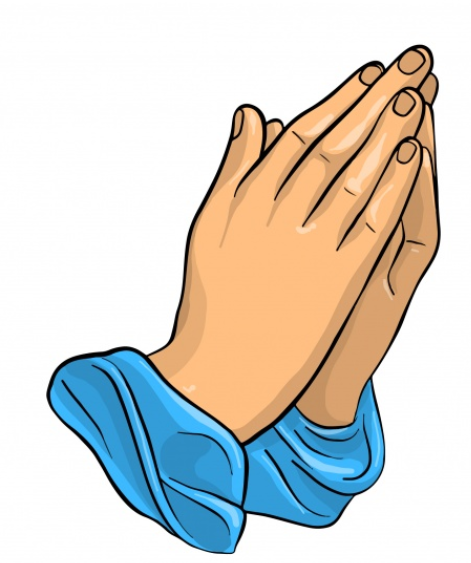 God our Father I come to say,thank you for your love today.Thank you for my familyand all the friends you give to me.Guard me in the dark of night,and in the morning send your light.Amen.